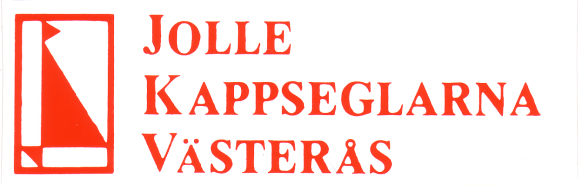 Städinstruktion 2016Vi har gjort ett arbetsschema för klubbhusjouren, så att alla ska ha jour de dagar de egna barnen har träning eller poängsegling. Det finns en nyckel per veckodag som cirkulerar inom gruppen. Efter det att man har låst upp ges nyckeln vidare till den som person som städar och stänger klubbhuset och denne får sedan förvara nyckeln hemma till nästa vecka.Passar inte tiderna, önskar vi att Ni själva byter inom respektive grupp (samma veckodag). Det sitter ett schema på anslagstavlan, där ändringar ska föras in. Detta för att man ska veta vem som ska lämna respektive hämta nyckeln. Den som står först på respektive dag bör vara i klubbhuset senast klockan 17.30. Man öppnar klubbhuset, segelförråden och bensinförrådet, samt låser upp de båtar som tränarna behöver. Ta gärna en runda i huset. När alla seglarna är på sjön får inte huset och grinden lämnas olåsta. Har Du egen nyckel måste Du ändå se till att nyckelknippan cirkulerar vidare. Finns det ingen att lämna nyckeln till måste Du ta kontakt med den person som ska stänga. Nyckeln får INTE lämnas i klubbhuset.Den person som stänger bör vara där kl 18.00 och städa enligt schemat nedan, ansvara för säkerheten på land samt låsa båtar, bensinförråd, segelförråd, klubbhus och grind.Ansvaret för att städa och låsa får inte delegeras till ungdomarna utan måste utföras av Dig som förälder.Har Du inte gjort detta tidigare, kolla med den som har låst upp om hur Du ska låsa eftersom huset är larmat. Dörren in till varvet måste låsas innan man larmar och stänger ytterdörren.Städuppgifter för den som stänger på måndagar: Sätt på en kanna kaffe som föräldrar kan köpa. En ask för betalning finns i köket. Städa och våttorka golv i herrarnas omklädningsrum, toaletten, duschen, bastun och yttre omklädningsrummet samt entrén utanför. Töm sopor och fyll på toalettpapper och pappershanddukar på samtliga toaletter.Städuppgifter för den som stänger på tisdagar:Städa och våttorka golv i stora rummet och köket. Töm sopor i stora rummet och köket och se till att det diskas (plocka i och ur diskmaskinen). Töm sopor och fyll på toalettpapper och pappershanddukar på samtliga toaletter.Städuppgifter för den som stänger på onsdagar:Städa och våttorka golv i damernas omklädningsrum, toaletten, duschen, yttre omklädningsrummet samt entrén och soffrummet/domarrummet. Töm sopor och fyll på toalettpapper och pappershanddukar på samtliga toaletter.Städuppgifter för den som stänger på torsdagar:Städa och våttorka golv i kapprum, sekretariatet och toaletter i kapprummet och i varvet. Städa även domarrummet (intill sekretariatet). Töm sopor och fyll på toalettpapper och pappershanddukar på samtliga toaletter.Om något är oklart ring Annika Wikman telefon 070-5880504. Nyckel ska lämnas tillbaka till Annika Wikman eller någon i styrelsen efter sista städningen i respektive grupp.